ВСЕРОССИЙСКИЙ КОНКУРС НАУЧНО-ИССЛЕДОВАТЕЛЬСКИХ РАБОТ «НАША КОНСТИТУЦИЯ – НАШ ЗАКОН»Оргкомитет Всероссийского конкурса научно-исследовательских работ «Наша конституция – наш закон» продлевает срок приема конкурсных работ до 15 января. Напоминаем, что к участию приглашаются школьники и студенты среднего профессионального и высшего образования.Конкурс проводится с целью формирования активной гражданской позиции, патриотического мировоззрения и правовой культуры.Для участия необходимо предоставить оргкомитету самостоятельно выполненные научно-исследовательские работы в области конституционного права.Приглашаем к участию всех заинтересованных!Более подробную информацию читайте в положении и конкурсе.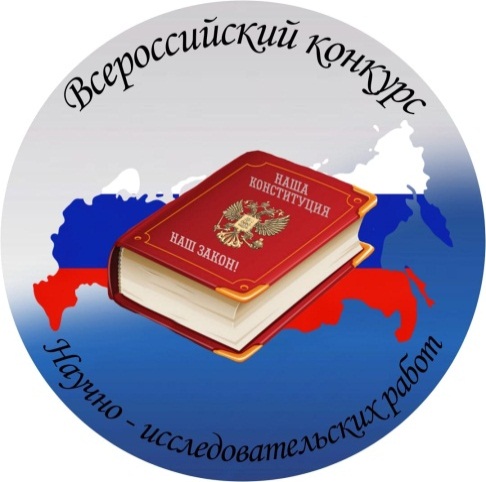 